HEALTH & WELLNESS (H&W) TEAM LISTThe foundation for developing school capacity to build and sustain a healthy school for all students is identifying a WSCC Health and Wellness (H&W) Team Leader and establishing a WSCC H&W Team.The Team is comprised of individual members who have expertise and/or experience in one or more of the WSCC model’s 10 health components:Health Education (HE)Physical Education and Physical Activity (PA)Nutrition Environment and Services (NS)Physical Environment (E)Social and Emotional Climate (SEC)Health Services (HS)Employee Wellness (EW)Counseling, Psychological and Social Services (CPS)Family Engagement (FE) Community Involvement (CI)The Team also needs to ensure there are representatives from school administration, staff, students, parents and the greater school community.  Teams with the greatest success are culturally representative of the school community and have members with various perspectives.  Together, the H&W Team Leader and Team successfully champion a culture of health in their school with the support of school administration and the local BOE.With this in mind, complete the table below and submit your current H&W Team member list to (name of NJDOH regional agency Coordinator(s)) no later than _________________.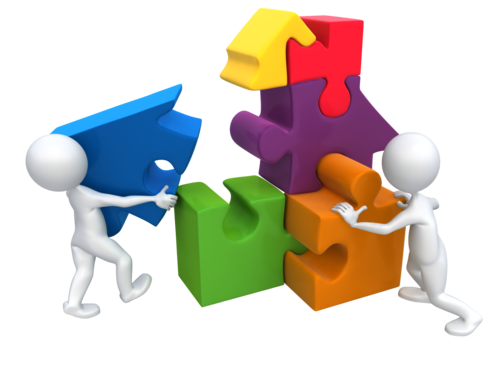 Thank you!HEALTH & WELLNESS (H&W) TEAM LIST*Component: HE; PA; NS; E; CPS; HS; FE; SEC; CI; EW** Group: Administrator, Staff, Student, Parent, CommunityNameJob PositionAgency AffiliationEmailComponent*Group**